.INTRO: 36 CountsSTEP - MOVE HANDS & SHOULDERS (R/L) 4XPIVOT 1/2 TURN - FREE STYLES1 STEP TOGETHER (R/L)S2 ROCK RIGHT FORWARD - ROCK LEFT BACKWARD, HOLD (WITH SHIMMY)S3 V-STEP 2XS4 PADDLE TURN 1/4 - JAZZ BOX**On Wall 12 (03.00) do INTRO 36 Count & RestartSTEP - MOVE HANDS & SHOULDERS (R/L) 4XPIVOT 1/2 TURN - FREE STYLEEnjoy 😍Please feel free to contact me at: dianrose_75@yahoo.comPacar Lima Langkah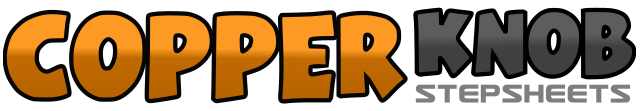 .......Compte:32Mur:4Niveau:Beginner.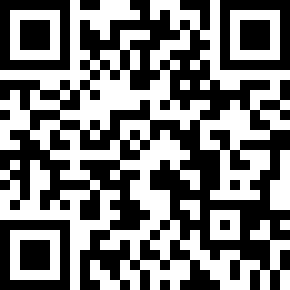 Chorégraphe:Dian Rose (INA) - August 2019Dian Rose (INA) - August 2019Dian Rose (INA) - August 2019Dian Rose (INA) - August 2019Dian Rose (INA) - August 2019.Musique:Pacar Lima Langkah - Iceu WongPacar Lima Langkah - Iceu WongPacar Lima Langkah - Iceu WongPacar Lima Langkah - Iceu WongPacar Lima Langkah - Iceu Wong........1-4Step R to Side, Move Your Hands & Shoulders, Step R Together L5-8Step L to Side, Move Your Hands & Shoulders, Step L Together R1-4Step R Forward, Turn 1/2 Left, Step R Forward, Turn 1/2 Left5-8Free Style (Body Roll/Body Wave/Sway)1-4Step R to Side, Step L Together, Step R to Side5-8Step L to Side, Step R Together, Step L to Side1-4Rock R Forward, Hold5-8Rock L Backward, Hold1-4Step R Diagonal Right, Step L Diagonal Left, Step R Back, Step L beside R5-8Step R Diagonal Right, Step L Diagonal Left, Step R Back, Step L Beside R1-4Step R Forward, Turn 1/8 Left, Step R Forward, Turn 1/8 Left5-8Cross R Over L, Step L Back, Step R to Side, Step L Together1-4Step R to Side, Move Your Hands & Shoulders, Step R Together L5-8Step L to Side, Move Your Hands & Shoulders, Step L Together R1-4Step R Forward, Turn 1/2 Left, Step R Forward, Turn 1/2 Left5-8Free Style (Body Roll/Body Wave/Sway)